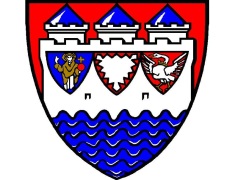 PressedienstDer Kreis Steinburginformiert ...Itzehoe, den 
22.08.2014    KreisSteinburgViktoriastraße 16-1825524 Itzehoe04821 / 69-48704821 / 69-231@b.glatki@steinburg.dewww.steinburg.deBetriebsausflug der Kreisverwaltung am 29. August 2014 Der diesjährige Betriebsausflug der Kreisverwaltung Steinburg findet am Freitag, dem 29. August 2014, statt. An diesem Tag bleiben deshalb alle Dienststellen der Kreisverwaltung einschließlich der Zulassungs- und Führerscheinstelle in der Adenauerallee 8 geschlossen. In dringenden Fällen sind in der Zeit von 08.00 bis 12.00 Uhr das Gesundheitsamt unter der Rufnummer 04821/ 69-346 und das Veterinäramt unter der Rufnummer 04821/69-329 telefonisch erreichbar.Die Kreisverwaltung bittet um Verständnis. 